PREDSEDA NÁRODNEJ RADY SLOVENSKEJ REPUBLIKYČíslo: CRD-1442/2019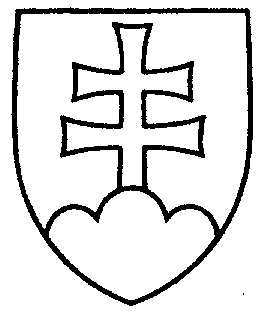 1653ROZHODNUTIEPREDSEDU NÁRODNEJ RADY SLOVENSKEJ REPUBLIKYz 26. júna 2019o pridelení návrhu skupiny poslancov Národnej rady Slovenskej republiky na prerokovanie výborom Národnej rady Slovenskej republiky	N a v r h u j e m	Národnej rade Slovenskej republiky p r i d e l i ť	 návrh skupiny poslancov Národnej rady Slovenskej republiky na vydanie zákona, ktorým sa mení a dopĺňa zákon č. 181/2014 Z. z. o volebnej kampani a o zmene a doplnení zákona č. 85/2005 Z. z. o politických stranách a politických hnutiach v znení neskorších predpisov v znení neskorších predpisov a ktorým sa dopĺňa zákon č. 85/2005 Z. z. o politických stranách a politických hnutiach v znení neskorších predpisov (tlač 1559), doručený 26. júna 2019	na prerokovanie	Ústavnoprávnemu výboru Národnej rady Slovenskej republiky a	Výboru Národnej rady Slovenskej republiky pre verejnú správu a regionálny	rozvoj; u r č i ť 	 k návrhu skupiny poslancov Národnej rady Slovenskej republiky ako gestorský Výbor Národnej rady Slovenskej republiky pre verejnú správu a regionálny rozvoj, ktorý navrhne lehotu na prerokovanie návrhu zákona v druhom čítaní vo výbore a v gestorskom výbore.Andrej   D a n k o   v. r.